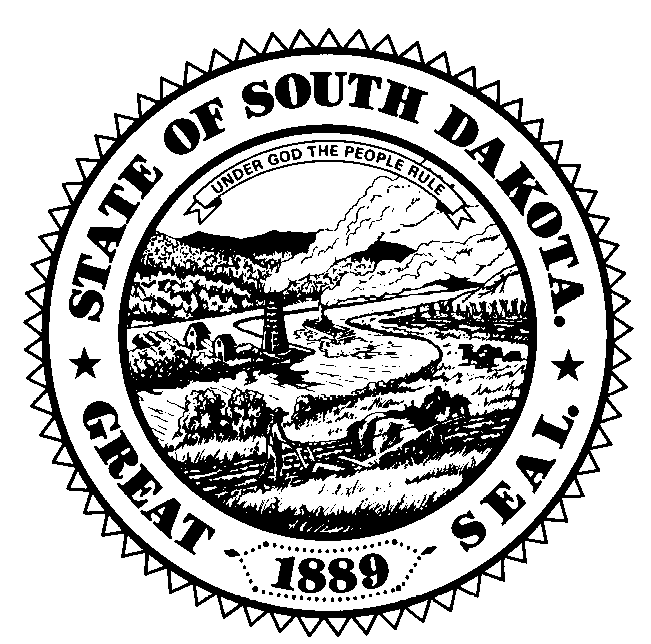 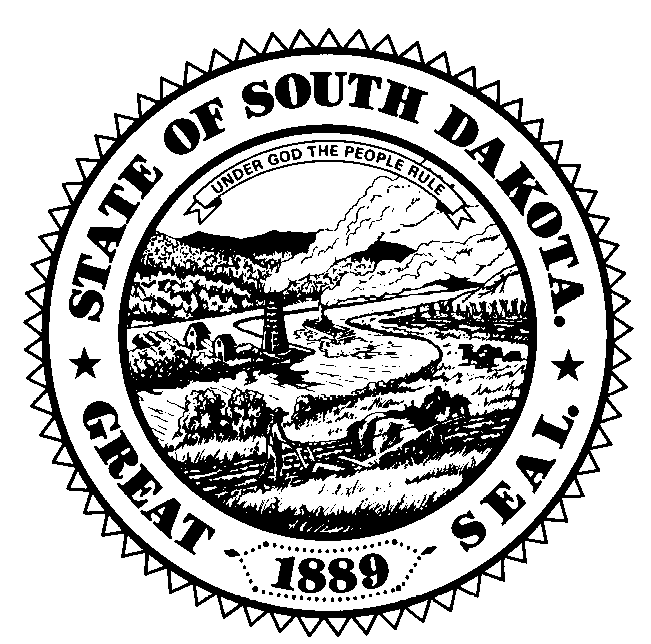 Governor’s Council of Economic Advisors MeetingJanuary 24, 2019Governor’s Large Conference RoomCapitol BuildingPierre, SD 5750111:00 AM –12:00 PM Roundtable Discussion of Economic, Business, and Industry TrendsCouncil discussion on specific regional areas of the state and how those regions are performing economically, including any possible positive or negative developments that could impact the state economy for 2019-2020.12:00 PM –1:30 PM Update on most recent US economic forecast/SD economic trendsDr. Ralph Brown will present the most recent IHS Economics forecast for the United States economy as well as recent trends in the South Dakota economy including trends in employment, income and various other economic indicators specific to South Dakota.  Council discussion on agriculture, tourism, manufacturing, financial services as well as other sectors that have a large presence in the state and how those specific sectors are preforming or are expected to perform over the two years.    1:30 PM – 2:30 PMOverview of SD economic forecast and recent tax collection trendsJim Terwilliger will present recent general fund revenue collection trends for major revenue sources that populate the state general fund and how those collection trends compare to the most recent budgeted levels and historical growth rates.2:30 PM Public CommentAdjourn 